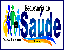 CLIENTE:FUNDO MUNICIPAL DE SAUDE DE ANAPU 13/09/202110:11:37SISTEMA:FOLHA DE PAGAMENTOUsuário:RELATORIO:RELATORIO DE FUNCIONÁRIOS PERSONALIZADOPágina1de10Ano:- Agosto de 2021Tipo de Folha:N - Folha NormalMatrículaNomeCargoSal. BrutoTot. DescontosSal. Líquido0002206ADELANY SILVA BRAGA SABOIAAGENTE EPIDEMILOGICO3.100,00218,102.881,900002660ADELMA LOPES DOS SANTOSAGENT COMUNIT DE SAUDE1.860,00123,001.737,000002591ADELSON PELAIS DOS SANTOS FILHOENFERMEIRO3.400,00265,743.134,260002506ADEMIR NOGUEIRAVIGIA1.701,5191,151.610,360002508ADMIRSON CARNEIRO FERREIRA SOARESTEC ENFERMAGEM4.192,50217,423.975,080001913ADRIANA APARECIDA S C MESQUITAAGENTE ADMINISTRATIVO2.943,32964,221.979,100002627ADRIANA FERREIRA LEITETEC ENFERMAGEM1.491,2791,501.399,770002573AGMA DELLGA MARQUES VIEIRAENFERMEIRO3.400,00265,743.134,260002558ALDEMAR CARVALHO LOPESVIGIA1.100,0082,501.017,500001981ALEX ALVES DE PAULABIOQUIMICO4.043,10442,013.601,090001881ALEXSANDRO LOPES CARDOSODENTISTA4.043,10522,873.520,230002633ALINE DE PAULA SANTOSAUX. ADMINISTRATIVO1.100,0082,501.017,500002574ALINE KASSIA SANTOS MELONIOBIOMEDICA2.800,00218,442.581,560002509ALLAN MOREIRA CRUZMOTORISTA ZONA RURAL2.017,56126,031.891,530002510ALMILENE SILVA RAMOSTEC ENFERMAGEM1.560,00123,901.436,100002614AMANDA BEATRIZ OLIVEIRA BANDEIRAFARMACEUTICA3.470,00294,183.175,820002565ANA CLAUDIA DA SILVASERVENTE1.253,8182,501.171,310002663ANA KARLA MACHADO FONTINELEAUX DE GAB ODONTOLOGICO2.420,00115,012.304,990001963ANA MARIA OLIVEIRA NUNES FRANCOTECNICO ENFERMAGEM2.453,21574,621.878,590002642ANA PAULA DA SILVA SANTOSAUX. ADMINISTRATIVO1.650,0082,501.567,500001915ANA PAULA MARTINS DE ALMEIDATECNICO ENFERMAGEM3.755,281.016,912.738,370000024ANA RITA DE C DE V FERREIRAAGENT COMUNIT. DE SAUDE2.108,00205,461.902,540000371ANA ROSA SOUSA DOS SANTOSSERVENTE2.166,23157,302.008,930002511ANCELMO EUDES LIMA SILVAMOTORISTA2.080,54118,321.962,220002636ANDREIA GOMES MACIEL DOS SANTOSSERVENTE1.202,5482,501.120,040001847ANDREIA PEREIRA DOS SANTOSAGENT COMUNIT. DE SAUDE1.999,50476,621.522,880002108ANGELA DA CONCEICAOSERVENTE1.797,47528,031.269,440002669ANGELA NAZARE SILVA SOUSAAUX. ADMINISTRATIVO1.026,6777,00949,670002589ANGELICA DE JESUS GONÇALVESRECEPCIONISTA1.332,0083,401.248,600001978ANTONIA RIBEIRO BATISTASERVENTE1.750,78936,79813,990001848ANTONIA TATILA ROCHA DA SILVAAGENT COMUNIT. DE SAUDE2.666,00773,221.892,780002043ANTONIO LUCAS DE SOUSA NETOENFERMEIRO8.661,451.565,967.095,490002600ANTONIO SOUSA LIMAVIGIA1.244,3095,481.148,820000041ANTONIO ZACARIAS A DE A FARIASAGENTE EPIDEMIOLOGICO3.387,22337,593.049,630001712ARLETE SANTOS SILVATECNICO ENFERMAGEM1.865,07870,62994,450001933ARLON GAVIAO DE CARVALHOTECNICO ENFERMAGEM2.405,04723,381.681,660001896AUDISLEIA FRANCA COELHO LOPESAUX. DE GAB. ADONTOLOGICO1.850,74155,271.695,47FUNDO MUNICIPAL DE SAUDE DE ANAPU AV. GETULIO VARGAS,126 - CENTRO - ANAPU/PACLIENTE:FUNDO MUNICIPAL DE SAUDE DE ANAPU 13/09/202110:11:37SISTEMA:FOLHA DE PAGAMENTOUsuário:RELATORIO:RELATORIO DE FUNCIONÁRIOS PERSONALIZADOPágina2de10Ano:- Agosto de 2021Tipo de Folha:N - Folha NormalMatrículaNomeCargoSal. BrutoTot. DescontosSal. Líquido0002597BRUNO RIBEIRO DE SOUSA DOURADOVIGIA1.707,7287,691.620,030002119CAICE HULLE MULLER MANGABEIRATECNICO ENFERMAGEM4.448,00945,393.502,610002659CARLA PATRICIA OLIVEIRA DE ANDRADEDENTISTA3.400,00265,743.134,260002512CARLOS AUGUSTO DO NASCIMENTO ARAUJOMOTORISTA1.778,00118,321.659,680002654CARLOS HENRIQUE DA CONCEIÇÃO NASCIMENTOAGENT COMUNIT DE SAUDE1.860,00123,001.737,000000361CARLOS ROBERTO FARIAAGENTE EPIDEMIOLOGICO2.663,83743,191.920,640000017CARLY LUZIA DE MEDEIROSAGENT COMUNIT. DE SAUDE2.810,67602,152.208,520002652CAROLINA VITORIA DE SOUZA MARTINSDENTISTA3.400,00294,183.105,820002239CASSIA SOARES PAIVAAGENT COMUNIT DE SAUDE1.860,00138,501.721,500002655CASSIO PEREIRA SOARESAGENT COMUNIT DE SAUDE1.860,00217,031.642,970002634CHARLIENE SOARES PEREIRATEC ENFERMAGEM2.040,0094,841.945,160002548CICERA JANAINA DE ASSIS PATRICIOAGENT COMUNIT DE SAUDE2.460,00141,262.318,740000052CICERA SENA MOURAOTEC. LABORATORIO3.497,231.178,532.318,700001887CINTIA KELLY OLIVEIRA SILVAAGENT. DE VIG. SANITARIA3.799,62250,363.549,260001934CLARISSE DE PAULA SANTOSTECNICO ENFERMAGEM2.828,38914,451.913,930001911CLAUDIANE DE ARAUJOMICROSCOPISTA2.581,68593,411.988,270002575CLEBERSON LOURDES DE PAULAAUXILIAR TEC. DE ELETRICISTA1.780,0082,501.697,500001949CLEBIO COSTA DA SILVAVIGIA1.566,75445,141.121,610002513CLEDSON RIBEIRO DE SOUSA DOURADOTEC ENFERMAGEM1.855,00107,251.747,750002609CLEITON FREITAS LIRATEC ENFERMAGEM1.864,7798,111.766,660002626CLEITON GOMES DA SILVAVIGIA1.196,2091,151.105,050001966CLEMILTON SILVA SANTOSMOTORISTA2.866,63273,172.593,460002109CLESIA PIMENTEL DOS SANTOSSERVENTE1.642,54437,591.204,950002054CRISTIANE OLIVEIRA DA SILVAAUX. ADMINISTRATIVO1.389,00130,641.258,360002424DALILLA SILVA SILVAAGENT COMUNIT DE SAUDE1.860,00123,001.737,000002563DANIELA SANTOS DE FARIASTEC ENFERMAGEM1.542,5491,501.451,040002576DANYELA DOS SANTOS BARROSAGENT COMUNIT DE SAUDE1.860,00123,001.737,000002622DARLE PEREIRA ALVESTEC ENFERMAGEM3.030,0091,502.938,500001835DARLEY DE SOUZA ANACLETOAGENT COMUNIT. DE SAUDE1.999,50646,011.353,490001957DEUMIVAN SILVA LEAL MEIRAMOTORISTA3.420,291.602,531.817,760000002DEUSDETE MACHADO DE SOUZAAGENTE SANEAMENTO1.869,12151,721.717,400000051DEUZILENE NERI DE SOUZAAUX. DE GAB. ADONTOLOGICO2.479,80883,651.596,150000015DIANA PIMENTEL DE ALMEIDAAGENT COMUNIT. DE SAUDE2.108,00209,861.898,140002637DINAR VIEIRA SILVA DA SILVASERVENTE1.380,0082,501.297,500001866DIOMAR FERREIRA SILVA LOBATOAGENT COMUNIT. DE SAUDE1.999,50192,441.807,060002638DIONISIO SILVA DA CONCEIÇAOAGENT COMUNIT DE SAUDE1.860,00123,001.737,000002541DIVANI BONIFACIO DOMINGUESTEC ENFERMAGEM1.832,50108,821.723,68FUNDO MUNICIPAL DE SAUDE DE ANAPU AV. GETULIO VARGAS,126 - CENTRO - ANAPU/PACLIENTE:FUNDO MUNICIPAL DE SAUDE DE ANAPU 13/09/202110:11:37SISTEMA:FOLHA DE PAGAMENTOUsuário:RELATORIO:RELATORIO DE FUNCIONÁRIOS PERSONALIZADOPágina3de10Ano:- Agosto de 2021Tipo de Folha:N - Folha NormalMatrículaNomeCargoSal. BrutoTot. DescontosSal. Líquido0002081DORILENE MEIRELES CONCEICAOSERVENTE1.907,47547,361.360,110002022DULCILENE DO SOCORRO SANTOS DOS REISTECNICO ENFERMAGEM3.341,86831,922.509,940002623EDENILSON MIRANDA DA SILVAAGENT COMUNIT DE SAUDE1.860,00123,001.737,000001986EDICLEIDE DE OLIVEIRA ROSATECNICO ENFERMAGEM2.453,21942,811.510,400002515EDILENE AGUIAR LIMAVIGIA1.707,7287,691.620,030001931EDILEUSA ALVES DE MORAES SANTOSTECNICO ENFERMAGEM2.488,29666,411.821,880002483EDILSA PEREIRA CAMPOSSERVENTE2.468,96614,701.854,260002543EDIVALDO MARIA GONÇALVESMOTORISTA ZONA RURAL2.563,75151,842.411,910002644EDLARISSE FRANCA COELHORECEPCIONISTA1.383,2783,401.299,870000003EDNALDO SANTOS DE SOUZAAGENTE EPIDEMIOLOGICO2.706,99864,281.842,710002231ELENILCE FERREIRA DA SILVAAGENT COMUNIT DE SAUDE1.860,00123,001.737,000002516ELENILSA MENDES CAETANOTEC RAIO X2.955,00140,532.814,470001900ELIANE CRISTINA SOUSA SANTOSSERVENTE1.533,85133,981.399,870002517ELIANE GONCALVES BRITOTEC ENFERMAGEM1.564,7798,111.466,660000004ELIDA PINHEIRO DOS SANTOSTECNICO ENFERMAGEM3.798,581.401,122.397,460002537ELISA SILVA DE OLIVEIRATEC ENFERMAGEM1.670,0091,501.578,500002235ELIZANGELA MIRANDA DA SILVAAGENT COMUNIT DE SAUDE2.015,00136,951.878,050001971ELIZETE PRATES OLIVEIRATECNICO ENFERMAGEM1.988,29124,931.863,360001968ELZA APARECIDA MARQUES VIEIRATECNICO ENFERMAGEM3.811,38921,682.889,700002518ELZA SOARES CHAVESTEC ENFERMAGEM2.916,00115,542.800,460002586ENILZAETH SILVA DE ALMEIDA MONTEIROFISIOTERAPEUTA3.400,00237,303.162,700002665ENNY KELY MARQUES VIEIRA RIBEIROAGENTE ADMINISTRATIVO1.202,5482,501.120,040002590ERENAZIO BARBOSA DE SOUSAMOTORISTA2.100,00115,991.984,010002647ERNANDES DA SILVA SOUSAMOTORISTA ZONA RURAL2.015,02126,031.888,990001902ERONICA SOARES SOUZA DE JESUSAGENTE ADMINISTRATIVO3.911,05432,533.478,520002578ESTELITA BARBOSA DE JESUSRECEPCIONISTA1.665,0083,401.581,600001940EUSILENE NASCIMENTO DE JESUSSERVENTE1.770,08626,431.143,650001851EUVENILSA SOUSA DE JESUSAGENT COMUNIT. DE SAUDE1.999,50550,231.449,270002519EVA ALVES GOMESTEC ENFERMAGEM1.760,0091,501.668,500000042EVANDRO NUNES SOUSAMICROSCOPISTA2.872,651.108,851.763,800002555EZENAITE DE SOUZA FARIASTEC ENFERMAGEM1.200,0091,501.108,500002237EZEQUIEL LUCAS UCHOAAGENT COMUNIT DE SAUDE1.860,00138,501.721,500002602EZEQUIEL MARTINS DA SILVAENFERMEIRO5.109,09654,184.454,910001929FABIO JUNIOR LOPES DA SILVAAGENTE EPIDEMIOLOGICO3.123,081.624,741.498,340002228FABIO ROBERTO OLIVEIRA DOS REISAGENT COMUNIT DE SAUDE1.860,00123,001.737,000000294FABRICIO MOREIRA DE BRITOTECNICO ENFERMAGEM2.519,95779,361.740,590001936FAGNA CARDOSO DA SILVASERVENTE1.806,85592,531.214,32FUNDO MUNICIPAL DE SAUDE DE ANAPU AV. GETULIO VARGAS,126 - CENTRO - ANAPU/PACLIENTE:FUNDO MUNICIPAL DE SAUDE DE ANAPU 13/09/202110:11:37SISTEMA:FOLHA DE PAGAMENTOUsuário:RELATORIO:RELATORIO DE FUNCIONÁRIOS PERSONALIZADOPágina4de10Ano:- Agosto de 2021Tipo de Folha:N - Folha NormalMatrículaNomeCargoSal. BrutoTot. DescontosSal. Líquido0002025FRANCIELLE SILVAAGENT COMUNIT. DE SAUDE1.984,00683,311.300,690001827FRANCILENE DE ALMEIDA RAMOSAGENT COMUNIT. DE SAUDE1.999,50192,441.807,060002594FRANCINETE MACIEL DA SILVASERVENTE1.371,2782,501.288,770000016FRANCISCA CELIANE GOMES PRADOAGENT COMUNIT. DE SAUDE2.108,00765,991.342,010001892FRANCISCA ILMA NUNES DORETTOAGENT COMUNIT. DE SAUDE2.154,50736,061.418,440001943FRANCISCA PIRES DE AMORIM SOUSAAUX. ADMINISTRATIVO2.916,311.101,481.814,830000027FRANCISCO COSTA DE OLIVEIRAAGENT COMUNIT. DE SAUDE2.108,00205,461.902,540002603FRANCISCO DE SOUSA CARVALHOVIGIA1.804,3691,151.713,210002560FRANCISCO LUCAS FONTINELE FILHOMOTORISTA3.340,91345,492.995,420000058FRANCISCO NUNES DE OLIVEIRAAGENTE EPIDEMIOLOGICO2.887,221.133,591.753,630001950FREDERICO JOSE ROCHA SILVAAGENTE EPIDEMIOLOGICO2.939,46997,881.941,580002667GABRIEL BATISTA DA SILVAAUX SERV GERAIS1.100,0082,501.017,500002610GEANI MORAIS DA COSTATEC ENFERMAGEM1.491,2791,501.399,770002579GEIRIS DE OLIVEIRA COSTAAGENT COMUNIT DE SAUDE1.860,00123,001.737,000002107GERALDO COELHO DA SILVAVIGIA1.412,61381,051.031,560002520GESSI DE SOUSA SILVASERVENTE1.702,5482,501.620,040002646GILDERLENI DE SOUSA FEITOSASERVENTE1.419,3782,501.336,870000330GILMAR ARAUJO ROMAOAGENTE EPIDEMIOLOGICO3.573,831.056,602.517,230002580GILVANA BARBOSA PINTO NASCIMENTOAGENT COMUNIT DE SAUDE1.860,00123,001.737,000002567GISELLE PRISCILLA DE OLIVEIRA MARQUESTEC ENFERMAGEM2.981,2791,502.889,770002227GISLANY DE ALMEIDA SILVAAGENT COMUNIT DE SAUDE1.860,00494,651.365,350002601GLELDER GOMES ESQUERDONUTRICIONISTA3.400,00294,183.105,820001932HELIANA RODRIGUES LIMATECNICO ENFERMAGEM2.453,21780,051.673,160002629HERCULES DOUGLAS SANTOS GLINSVIGIA1.247,4791,151.156,320002546HIGOR ITALLO MAGALHAES DANTASVIGIA1.343,6799,811.243,860002538IARA MORAES DA SILVATEC ENFERMAGEM1.593,8191,501.502,310002616IDENE SOUZA BRAGASERVENTE1.371,2782,501.288,770002649IOLANDA GOMES DA SILVATEC ENFERMAGEM1.440,0091,501.348,500002640IRANILDO DE OLIVEIRA CARDOSOAGENTE EPIDEMILOGICO1.860,00123,001.737,000001834IRISVANI PAZ BATISTAAGENT COMUNIT. DE SAUDE1.999,50596,681.402,820000035ISABELLA CRISTINA DE LIMAAGENT COMUNIT. DE SAUDE2.108,00720,861.387,140002539ISLANDIA SANTOS FERREIRARECEPCIONISTA1.161,2783,401.077,870002070ISMAEL RAMOS DOS SANTOSAGENTE EPIDEMIOLOGICO2.607,38210,772.396,610002641ITALLO DA SILVA DO CARMOAGENTE EPIDEMILOGICO1.860,00123,001.737,000002606ITALO EVANGELISTA DA SILVAMOTORISTA1.778,00118,321.659,680002653IURY DA SILVA SANTOSTEC ENFERMAGEM2.040,0094,841.945,160001992IVANETE IZABEL DA SILVATECNICO ENFERMAGEM2.127,21218,951.908,26FUNDO MUNICIPAL DE SAUDE DE ANAPU AV. GETULIO VARGAS,126 - CENTRO - ANAPU/PACLIENTE:FUNDO MUNICIPAL DE SAUDE DE ANAPU 13/09/202110:11:37SISTEMA:FOLHA DE PAGAMENTOUsuário:RELATORIO:RELATORIO DE FUNCIONÁRIOS PERSONALIZADOPágina5de10Ano:- Agosto de 2021Tipo de Folha:N - Folha NormalMatrículaNomeCargoSal. BrutoTot. DescontosSal. Líquido0000050IVANILDE DE OLIVEIRA DA SILVATECNICO ENFERMAGEM2.733,431.102,551.630,880001190IVANILDE LOURENCO DO NASCIMENTOAGENT COMUNIT. DE SAUDE2.061,50690,961.370,540002277IVANILDO BATISTA DE ARAUJOAGENTE EPIDEMILOGICO2.960,00178,762.781,240002635IVONETE FERREIRA DA CONCEIÇAOSERVENTE1.320,0082,501.237,500001954IVONETE SANTANA DE SOUSAAGENTE EPIDEMIOLOGICO2.439,46815,491.623,970002034IZAMAR ALVES QUEIROZ DE JESUSSERVENTE1.620,5195,031.525,480000930JADER MEDEIROS ALVESMOTORISTA3.520,291.170,252.350,040002593JADSON COSTA DOS SANTOSVIGIA1.196,2091,151.105,050001948JAILTON PEREIRA DA SILVAVIGIA2.071,78812,971.258,810002521JAIRO SILVA NASCIMENTOTEC LABORATORIO2.685,00114,452.570,550002557JAQUELINE COSTA MATOSENFERMEIRO3.400,00294,183.105,820002617JARLENE DE MATOS CANDIDO VIEIRAFARMACEUTICA2.800,00204,222.595,780002040JAYLSON EDUARDO DA SILVA COSTAENFERMEIRO5.830,791.981,713.849,080002209JEFERSON DE ALMEIDA SILVAAGENTE EPIDEMILOGICO2.480,00516,091.963,910001899JOAO ANGELO TORRES CHAVESVIGIA1.956,28640,901.315,380002581JOAO BATISTA RODRIGUES DE FRANCAVIGIA1.247,4791,151.156,320002568JOAO CHAGAS DA SILVAAUX SERV GERAIS1.100,0082,501.017,500002032JOAO GOMES DE SOUSAAGENTE EPIDEMIOLOGICO3.438,01935,622.502,390002522JOAS SOUZA DOS SANTOSMOTORISTA2.563,75151,842.411,910002241JOELMA OLIVEIRA DE ASSISAGENT COMUNIT DE SAUDE1.860,00138,501.721,500001886JOELZA ROCHA FRANCAAGENT. DE VIG. SANITARIA2.071,55166,361.905,190000066JOSE ALGACYR TEIXEIRA LIMAAGENTE EPIDEMIOLOGICO2.663,83286,052.377,780001995JOSE FRANCISCO ALVESVIGIA1.535,70468,831.066,870000901JOSE GUERINO DE ASSISAGENT COMUNIT. DE SAUDE2.092,50203,601.888,900002598JOSE ROCHA MENDESASSISTENCIA SOCIAL3.400,00294,183.105,820002110JOSILENE SOUZA SILVASERVENTE1.503,34487,731.015,610002489JOSILENE VIEIRA DOS SANTOSAGENTE EPIDEMILOGICO1.860,00123,001.737,000002645JOSIVANI RIBEIRO PIRESAGENT COMUNIT DE SAUDE1.860,00123,001.737,000001906JUCELIA BRITO SOUSAAGENTE ADMINISTRATIVO1.677,34273,741.403,600002582JULIANA OLIVEIRA ROCHADENTISTA3.400,00294,183.105,820002613JULIANA RODRIGUES DE CARVALHORECEPCIONISTA1.212,5483,401.129,140001920JULIO CEZAR DOS SANTOS BRANCOTECNICO ENFERMAGEM2.912,18923,121.989,060002661KAELES DE SOUZA ANACLETOAUX DE GAB ODONTOLOGICO1.371,2782,501.288,770002666KAMILLA CHRISTINNE OLIVEIRA TORRESENFERMEIRO4.100,00354,183.745,820002668KARINE BRITO PAZDENTISTA906,6739,99866,680002232KATIELLY SIQUEIRA SOUSA LIMAAGENT COMUNIT DE SAUDE2.480,00128,542.351,460002524KETTLY SANTANA DO NASCIMENTO RIBEIROSERVENTE2.715,00755,231.959,77FUNDO MUNICIPAL DE SAUDE DE ANAPU AV. GETULIO VARGAS,126 - CENTRO - ANAPU/PACLIENTE:FUNDO MUNICIPAL DE SAUDE DE ANAPU 13/09/202110:11:37SISTEMA:FOLHA DE PAGAMENTOUsuário:RELATORIO:RELATORIO DE FUNCIONÁRIOS PERSONALIZADOPágina6de10Ano:- Agosto de 2021Tipo de Folha:N - Folha NormalMatrículaNomeCargoSal. BrutoTot. DescontosSal. Líquido0000014KLEANE MACARIO SILVATECNICO ENFERMAGEM2.588,43221,002.367,430000006LAERCIO BRAGA FARIASTECNICO ENFERMAGEM3.075,181.049,172.026,010002234LANA LETICIA NASCIMENTO DA SILVAAGENT COMUNIT DE SAUDE1.860,00138,501.721,500001877LAYANE SANTOS SOUSASECRETARIO MUN. DE SAUDE6.386,001.398,454.987,550001962LEANDRO DA SILVA SOUSAAGENTE EPIDEMIOLOGICO3.179,44953,232.226,210001947LEANDRO JOSE DE JESUS SILVAVIGIA1.979,38149,251.830,130001840LEILEANY DE SOUZA BARROSAGENT COMUNIT. DE SAUDE1.999,50192,441.807,060001976LIGIA ELIONARA ARAUJO ALMEIDAENFERMEIRO5.731,911.626,894.105,020002105LILIAM CARLA CARMO BEZERRASERVENTE1.650,0092,401.557,600001895LIRIDAN DA SILVA GOMESAUX. DE GAB. ADONTOLOGICO1.834,70586,731.247,970002585LUCIANA ALVES DE ARAUJOENFERMEIRO4.400,00437,923.962,080000007LUCIENE BARBOSA DOS SANTOSAGENTE ADMINISTRATIVO4.260,77747,073.513,700002564LUCIENE SILVA DE SOUZAAGENT COMUNIT DE SAUDE1.860,00123,001.737,000002244LUCILEIDE AGUIAR DE OLIVEIRAAGENT COMUNIT DE SAUDE1.860,00123,001.737,000000008LUCILENE BARBOSA DOS SANTOSTECNICO ENFERMAGEM2.680,131.146,571.533,560002525LUCINALVA SILVA FRANCASERVENTE1.642,5482,501.560,040000029LUCINETE SILVA DE MELOAGENT COMUNIT. DE SAUDE2.108,00209,861.898,140002547LUCIVANIA ALVES DE ARAUJOTEC ENFERMAGEM1.615,00107,251.507,750002526LUIZ ALBERTO DOS SANTOS MACIELMOTORISTA ZONA RURAL2.126,75133,281.993,470000944LUZIENE PEREIRA DE SOUSA OLIVEIRAAGENT COMUNIT. DE SAUDE2.092,50165,091.927,410001520LUZINETE GAIOZO DA SILVATECNICO ENFERMAGEM1.988,29624,251.364,040002587MACIEL TRAVASSOS BARBOSAAUX SERV GERAIS1.650,0082,501.567,500001952MACIO LEANDRO RIBEIRO DOS SANTOSAGENT COMUNIT. DE SAUDE1.999,50667,221.332,280001919MAICLEITON F DE ARAUJOAGENTE EPIDEMIOLOGICO2.476,19203,222.272,970001922MAIKEILANE FERREIRA DE ARAUJO BRAGAAGENTE ADMINISTRATIVO1.696,11659,971.036,140001991MAIZA BANDEIRA SOARESENFERMEIRO5.701,312.133,203.568,110002030MARCELA MEIRA SANTOSTEC. RAIO X4.967,831.810,153.157,680002230MARCELO DE SOUZA SILVAAGENT COMUNIT DE SAUDE1.860,00123,001.737,000001844MARCIANE BATISTA SILVAAGENT COMUNIT. DE SAUDE1.999,50780,861.218,640001839MARCIO ALEXANDRE KEMPNERAGENT COMUNIT. DE SAUDE2.666,00489,142.176,860001824MARCOS AZEVEDO DOS SANTOSAGENT COMUNIT. DE SAUDE2.154,50175,531.978,970001965MARCOS BANDEIRA SOARESMOTORISTA3.420,291.114,552.305,740002208MARIA AGELIA DOS SANTOSAGENTE EPIDEMILOGICO1.860,00452,531.407,470001857MARIA ANGELICA DOS SANTOSAGENT COMUNIT. DE SAUDE1.999,50731,201.268,300000054MARIA ANTONIA CARDOSOSERVENTE1.530,35132,911.397,440001983MARIA ANTONIA DA SILVA DUARTESERVENTE1.774,58520,441.254,140000031MARIA APARECIDA DE SOUSA BRAGAAGENT COMUNIT. DE SAUDE2.108,00403,341.704,66FUNDO MUNICIPAL DE SAUDE DE ANAPU AV. GETULIO VARGAS,126 - CENTRO - ANAPU/PACLIENTE:FUNDO MUNICIPAL DE SAUDE DE ANAPU 13/09/202110:11:37SISTEMA:FOLHA DE PAGAMENTOUsuário:RELATORIO:RELATORIO DE FUNCIONÁRIOS PERSONALIZADOPágina7de10Ano:- Agosto de 2021Tipo de Folha:N - Folha NormalMatrículaNomeCargoSal. BrutoTot. DescontosSal. Líquido0000293MARIA AURENIR GOMES DA COSTAMICROSCOPISTA2.872,651.129,941.742,710002549MARIA CARMOSINA DOS SANTOS ARAUJOAGENT COMUNIT DE SAUDE2.100,00123,001.977,000002561MARIA DA CRUZ SOUSA LUZTEC ENFERMAGEM1.440,0091,501.348,500002562MARIA DA LUZ MOTA DE OLIVEIRASERVENTE1.151,2782,501.068,770000940MARIA DA PENHA FERREIRA DE SOUZAAGENT COMUNIT. DE SAUDE2.092,50697,821.394,680002571MARIA DE FATIMA LOPES DE OLIVEIRASERVENTE1.100,0082,501.017,500002550MARIA DE FATIMA SOUSA NOGUEIRAASSISTENCIA SOCIAL3.400,00294,183.105,820001993MARIA DE LOURDES COSTA OLIVEIRATECNICO ENFERMAGEM2.526,54248,132.278,410000039MARIA DE LOURDES PAULASERVENTE1.530,35528,831.001,520002527MARIA DEIJACI DA SILVA COSTASERVENTE1.430,0082,501.347,500002020MARIA DO CARMO SANTOS DOS SANTOSTEC. RAIO X4.155,23343,143.812,090002210MARIA DO SOCORRO A DA S GONCALVESAGENTE EPIDEMILOGICO1.860,00123,001.737,000001832MARIA ELIENE SILVA OLIVEIRAAGENT COMUNIT. DE SAUDE1.999,50409,601.589,900000043MARIA ELZA DOS SANTOSSERVENTE1.525,06101,821.423,240002551MARIA HELENA GONÇALVES MOREIRASERVENTE1.100,0082,501.017,500001928MARIA IRENILDE DOS SANTOS ROCHAAGENTE EPIDEMIOLOGICO2.439,461.209,721.229,740002662MARIA LUIZA AMARAL DA SILVADENTISTA3.400,00265,743.134,260001550MARIA LUIZA SOUZA SANTOSTECNICO ENFERMAGEM2.964,04820,602.143,440001908MARIA MARTA FARIAS TORRESAGENTE ADMINISTRATIVO2.936,65970,471.966,180002605MARIA NEUZEIA CALDAS SOARESTEC ENFERMAGEM1.632,50886,80745,700000032MARIA PIEDADE RODRIGUES SANTIAGOAGENT COMUNIT. DE SAUDE2.108,00427,651.680,350001826MARIA TELMA DE OLIVEIRA PAZAGENT COMUNIT. DE SAUDE1.999,50818,751.180,750002143MARILIA DA SILVA MELORECEPCIONISTA1.818,1896,781.721,400001988MARIUDA OLIVEIRA SANTOSSERVENTE1.858,12145,421.712,700002529MARLY CARDOSO DANTASTEC ENFERMAGEM1.440,0091,501.348,500001930MARLY VITORIA LEOPOLDINOTECNICO ENFERMAGEM3.035,66840,632.195,030001946MARTA FARIAS PEREIRAAUX. ADMINISTRATIVO1.652,06136,931.515,130002596MAYRLA RODRIGUES ALMEIDAENFERMEIRO3.400,00265,743.134,260002624MELISSA GONÇALVES SOUSATEC ENFERMAGEM1.791,2791,501.699,770001990MEYRIANY DE SOUZA BONIFACIOTECNICO ENFERMAGEM2.405,04756,191.648,850002552MILENA DOS SANTOS OLIVEIRAAGENTE EPIDEMILOGICO3.100,00218,102.881,900000009MIRIVALDO FARIAS DO CARMOAGENTE ADMINISTRATIVO4.370,402.087,802.282,600002035NAATY MOREIRA LIMA DE OLIVEIRASERVENTE1.947,98563,651.384,330002233NADIO DOS SANTOS LIMAAGENT COMUNIT DE SAUDE2.480,00156,982.323,020002650NATALIANE COSTA VIANARECEPCIONISTA1.110,0083,401.026,600002599NAYANA DOS SANTOS VIANAENFERMEIRO4.400,00395,274.004,730002243NAYANE MORAES SALESAGENT COMUNIT DE SAUDE1.860,00396,941.463,06FUNDO MUNICIPAL DE SAUDE DE ANAPU AV. GETULIO VARGAS,126 - CENTRO - ANAPU/PACLIENTE:FUNDO MUNICIPAL DE SAUDE DE ANAPU 13/09/202110:11:37SISTEMA:FOLHA DE PAGAMENTOUsuário:RELATORIO:RELATORIO DE FUNCIONÁRIOS PERSONALIZADOPágina8de10Ano:- Agosto de 2021Tipo de Folha:N - Folha NormalMatrículaNomeCargoSal. BrutoTot. DescontosSal. Líquido0002658NEURIENE BARBOSA CALDAS DE OLIVEIRAAGENT COMUNIT DE SAUDE1.860,00123,001.737,000002042NILTON JOSE SIQUEIRA FILHOTEC. RAIO X3.373,511.158,382.215,130001938NIVANDIRA CONCEICAO DOS SANTOSSERVENTE1.526,12641,69884,430001980OSEIAS LIMA DE FRANCAVIGIA1.607,36145,981.461,380001912OSIAS MARCOS DE ANDRADEAGENTE EPIDEMIOLOGICO2.714,89230,772.484,120001961OZIRENE DE FREITAS DE LIMATECNICO ENFERMAGEM2.175,38632,561.542,820001979PABLO SOARES CHAVESAGENTE EPIDEMIOLOGICO4.275,641.261,533.014,110002226PATRICIA LAIANE OLIVEIRA DOS REISAGENT COMUNIT DE SAUDE2.100,00455,451.644,550000028PEDRO DOS SANTOS OLIVEIRAAGENT COMUNIT. DE SAUDE2.108,00870,001.238,000002620PEDRO OSMAR PINHEIROCHEFE DE TRANSPORTES E SERVIÇOS GERAIS DAS-53.245,46242,563.002,900001969PERQUE IDEANE MATOS DA SILVATECNICO ENFERMAGEM2.127,21704,601.422,610002229PHAMELA FRANCA FERREIRAAGENT COMUNIT DE SAUDE1.860,00138,501.721,500002615RAIARA RODRIGUES DA SILVATEC ENFERMAGEM2.241,2791,502.149,770002530RAIMUNDO GOMES VIEIRAVIGIA1.292,4099,811.192,590002450RAIMUNDO NONATO CASTRO COELHOAUX. SERV. GERAIS1.396,14488,15907,990002648RAIRA GARCIA DOS SANTOSRECEPCIONISTA1.110,0083,401.026,600001974RAQUEL OLIVEIRA DA CRUZSERVENTE2.231,38466,401.764,980002554RAQUEL SIMOES DE FREITAS DA SILVAAGENT COMUNIT DE SAUDE1.860,00123,001.737,000002021RAUL SEIXAS AIRES MESQUITATECNICO ENFERMAGEM2.399,13227,522.171,610002671REBECA EZIDORA OLIVEIRA MENDESAGENTE EPIDEMILOGICO598,5430,99567,550002556REJANE SILVA LEALTEC ENFERMAGEM1.791,2791,501.699,770000030RENATA APARECIDA JORDAO PRADOAGENT COMUNIT. DE SAUDE2.108,00209,861.898,140002592ROBERTO LUIZ BARROS DE SOUZAEDUCADORA FISICA3.000,00219,222.780,780002628ROBSON RUFINO DOS SANTOSMOTORISTA2.100,00115,991.984,010001937ROSANGELA MARIA BENCHIMOL DA SILVASERVENTE2.355,91137,142.218,770002120ROSBERG SABOIA PEREIRAENFERMEIRO6.006,002.474,223.531,780002632ROSELENE ALMEIDA DE OLIVEIRASERVENTE1.100,0082,501.017,500002595ROSEMILDA FARIASSERVENTE1.371,2782,501.288,770000018ROSENY LIMA DOS SANTOSAGENT COMUNIT. DE SAUDE2.108,00209,861.898,140002657ROSI CLEIA PIMENTEL DOS SANTOS SOUZATEC ENFERMAGEM1.691,2791,501.599,770002207ROSIANE ALVES DE MENEZESAGENTE EPIDEMILOGICO1.860,00454,741.405,260001825ROSIANE SANTANA ASSUNCAOAGENT COMUNIT. DE SAUDE1.999,50627,211.372,290000040ROSILEIDE JESUS BOMJARDIM BASILIOMICROSCOPISTA3.630,20263,993.366,210001975ROSILENE ALVES FRANÇATECNICO ENFERMAGEM1.988,29663,931.324,360001984ROSINEIDE PEREIRA BARBOSA MENDESAUX. SERV. GERAIS1.757,12575,411.181,710000049ROSINETE SANTOS FREITASMICROSCOPISTA2.865,701.124,261.741,440000011ROSIVALDO DO SOCORRO SANTOS FREITASAGENT. DE VIG. SANITARIA4.216,00391,853.824,15FUNDO MUNICIPAL DE SAUDE DE ANAPU AV. GETULIO VARGAS,126 - CENTRO - ANAPU/PACLIENTE:FUNDO MUNICIPAL DE SAUDE DE ANAPU 13/09/202110:11:37SISTEMA:FOLHA DE PAGAMENTOUsuário:RELATORIO:RELATORIO DE FUNCIONÁRIOS PERSONALIZADOPágina9de10Ano:- Agosto de 2021Tipo de Folha:N - Folha NormalMatrículaNomeCargoSal. BrutoTot. DescontosSal. Líquido0002619RUAN REGIS CORREIA DE OLIVEIRAENFERMEIRO3.400,00294,183.105,820000012RUBENS ANACLETOAGENTE EPIDEMIOLOGICO2.706,131.083,921.622,210002651SABINO DOS SANTOS LIMAAUX SERV GERAIS1.777,7287,691.690,030002670SAMIRIS BOTELHO GUZZOPSICOLOGA2.493,34151,042.342,300002117SERGIANA MORAIS DE OLIVEIRAENFERMEIRO5.659,50887,244.772,260002584SILVANE ALVES DE SANTANAAUX SERV GERAIS1.202,5482,501.120,040001829SOLANGE ALMEIDA DOS SANTOS UCHOAAGENT COMUNIT. DE SAUDE1.999,50152,451.847,050002240SOLEVAN DE OLIVEIRA COSTAAGENT COMUNIT DE SAUDE2.015,00136,951.878,050001967SUELY RIBEIRO DE OLIVEIRATECNICO ENFERMAGEM3.206,18342,452.863,730002507TAMIRES LUZ VIEIRA DE OLIVEIRAAUX. ADMINISTRATIVO2.200,0084,292.115,710002625TAMIRES OLIVEIRA DOS SANTOSAGENT COMUNIT DE SAUDE1.860,00123,001.737,000002570TATIANA MARQUES DE SOUSAAGENTE EPIDEMILOGICO2.100,00123,001.977,000001831THELMA MAGALHAES CARDOSOAGENT COMUNIT. DE SAUDE1.999,50694,561.304,940002611THIAGO SOUZA ZANARDOENFERMEIRO4.000,00294,183.705,820002532TIAGO FREITAS LIMAMOTORISTA2.718,00118,322.599,680002572VALCISLENE SILVA LIMATEC ENFERMAGEM2.040,0094,841.945,160002618VALNEI OLIVEIRA ALVESTEC ENFERMAGEM1.440,0091,501.348,500001945VANDERLEY FURQUIMVIGIA1.515,48110,311.405,170002534VANIA PEREIRA DE AGUIARTEC ENFERMAGEM1.960,0091,501.868,500002542VENILSON DOS SANTOS FAGUNDESMOTORISTA2.628,00118,752.509,250001905VERONICA ALVES VIEIRAAGENTE ADMINISTRATIVO3.911,05804,753.106,300002535VILMA DOS SANTOS REISSERVENTE1.540,0082,501.457,500001972VILMA PEREIRA DOS SANTOS SOUZASERVENTE1.755,58145,421.610,160002643WANDERLEI BILA NEVESMOTORISTA2.332,50120,522.211,980001918WANDERSON ALVES SOARESAGENTE EPIDEMIOLOGICO2.939,46802,112.137,350002536WELIGTON COELHO FEITOSAENFERMEIRO4.300,00294,184.005,820001836WELLIJANO PEREIRA LOPESAGENT COMUNIT. DE SAUDE1.999,50135,551.863,950002544WELLINGTON NUNES DOS SANTOSTEC ENFERMAGEM1.440,0091,501.348,500002664WIG PAULA MARTINSAGENT COMUNIT DE SAUDE1.860,00123,001.737,000002608WINDERSON EVARISTO FERREIRAMOTORISTA ZONA RURAL1.731,27109,501.621,770002505YURI PEREIRA FARIASAGENTE EPIDEMILOGICO1.860,00123,001.737,000002559ZILEI RODRIGUES SILVATEC ENFERMAGEM1.440,0091,501.348,500002621ZULEIDE DE SOUSA GONCALVESTEC ENFERMAGEM2.839,50527,222.312,28769.311,13131.273,35638.037,78Total de Registros:329FUNDO MUNICIPAL DE SAUDE DE ANAPU AV. GETULIO VARGAS,126 - CENTRO - ANAPU/PACLIENTE:FUNDO MUNICIPAL DE SAUDE DE ANAPU 13/09/202110:11:37SISTEMA:FOLHA DE PAGAMENTOUsuário:RELATORIO:RELATORIO DE FUNCIONÁRIOS PERSONALIZADOPágina10de10Ano:- Agosto de 2021Tipo de Folha:N - Folha Normal 1-VINCULO VEREADOR   11-VINCULO FAVORECID 2-VINCULO EFETIVOS  VÍNCULOS: 3-VINCULO CONTRATADO 4-VINCULO COMISSIONA 5-VINCULO INATIVOS   6-VINCULO PENSIONIST 7-VINCULO AGENTE POL 10-VINCULO NAO ENCON 9-VINCULO NAO ENCONT 8-VINCULO DEMAIS VINFUNDO MUNICIPAL DE SAUDE DE ANAPU AV. GETULIO VARGAS,126 - CENTRO - ANAPU/PA